ESS 100 (Stapleton)						Name: _______________________________Plate Tectonics, Part 2Goals:Compare and contrast the materials in ocean crust, continental crust, seafloor sediment, and the mantle.Describe the motions and plates involved at a variety of types of plate boundaries and hotspots. Match real-world locations to the various types of plate boundaries and hotspots.Know the characteristics and features associated with each type of plate boundary and hotspot.Continental Crust: 	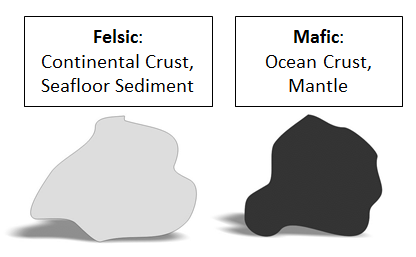 Classified as FelsicLight in colorNot denseHigh Viscosity (gooey) when turned to magmaBuilds up pressure and makes volcanoes more explosivePiles up, so it makes volcanoes steeperExample Rock -- GraniteOcean Crust (similar to mantle):Classified as MaficDark in color DenseLow Viscosity (runny) when turned to magmaDoes not build up high pressure, so it roduces gentler eruptionsDoes not pile up, so volcanoes are lower and rounderExample Rock -- BasaltMantle (similar to ocean crust):Classified as MaficDark in colorVery DenseLow Viscosity (runny) when turned to magmaWhen mantle material melts and solidifies, it turns into ocean crust.Seafloor Sediment:Classified as FelsicSimilar to Continental CrustThicker over older ocean crust.  Thinner over younger ocean crust.Contains water; when it turns to magma, water in seafloor sediment turns into steam.  The steam produces pressure and can cause explosive eruptions.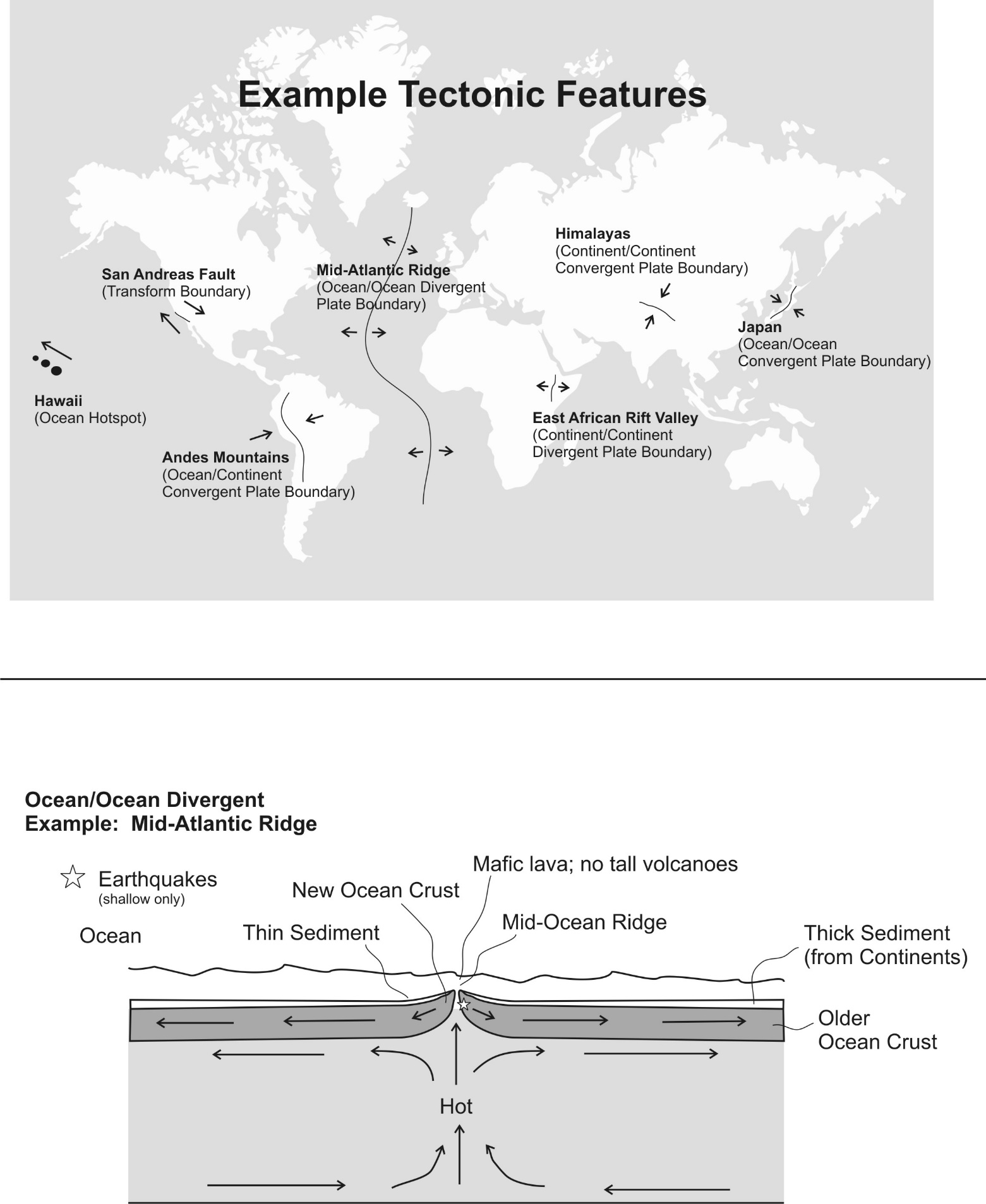 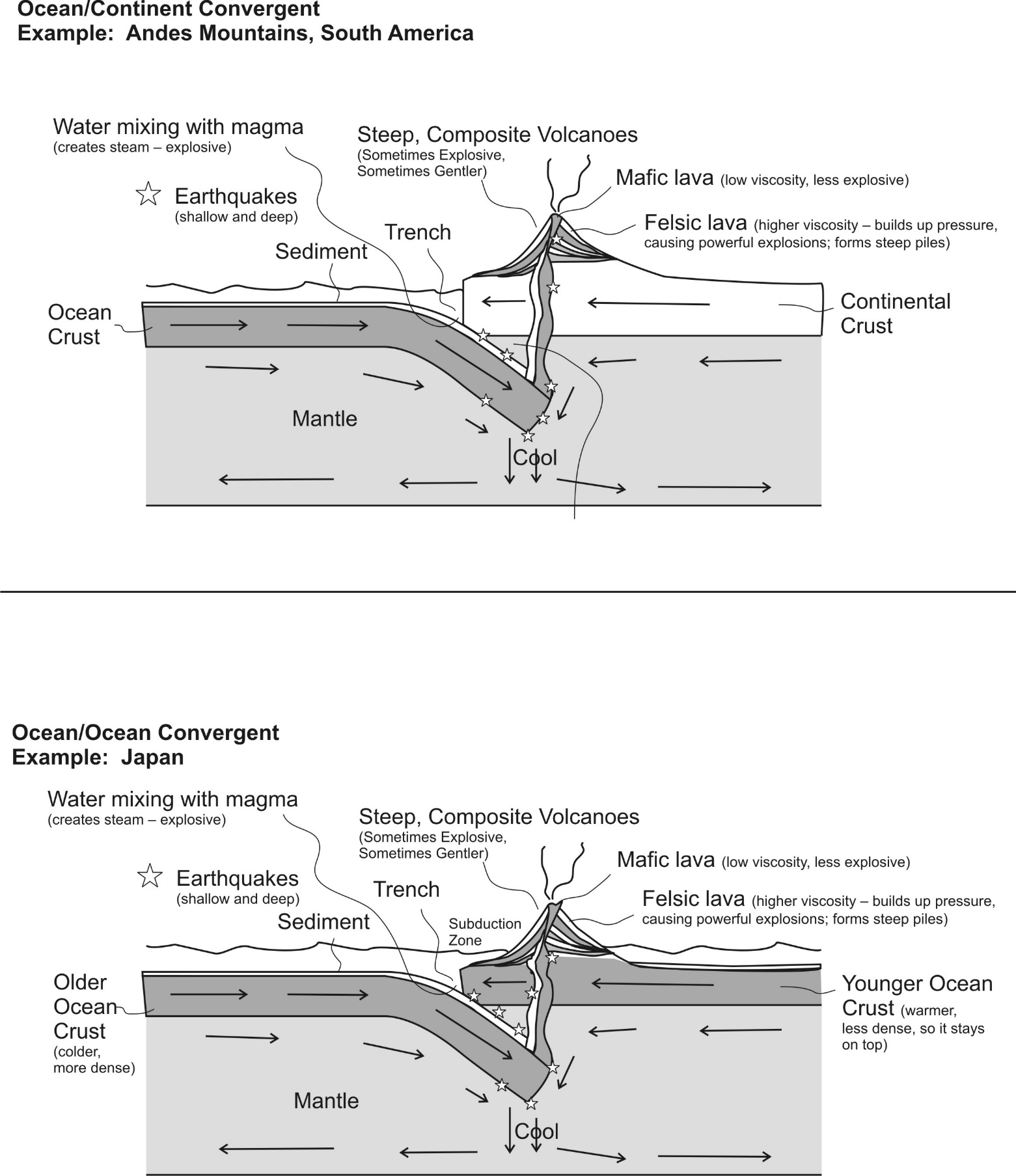 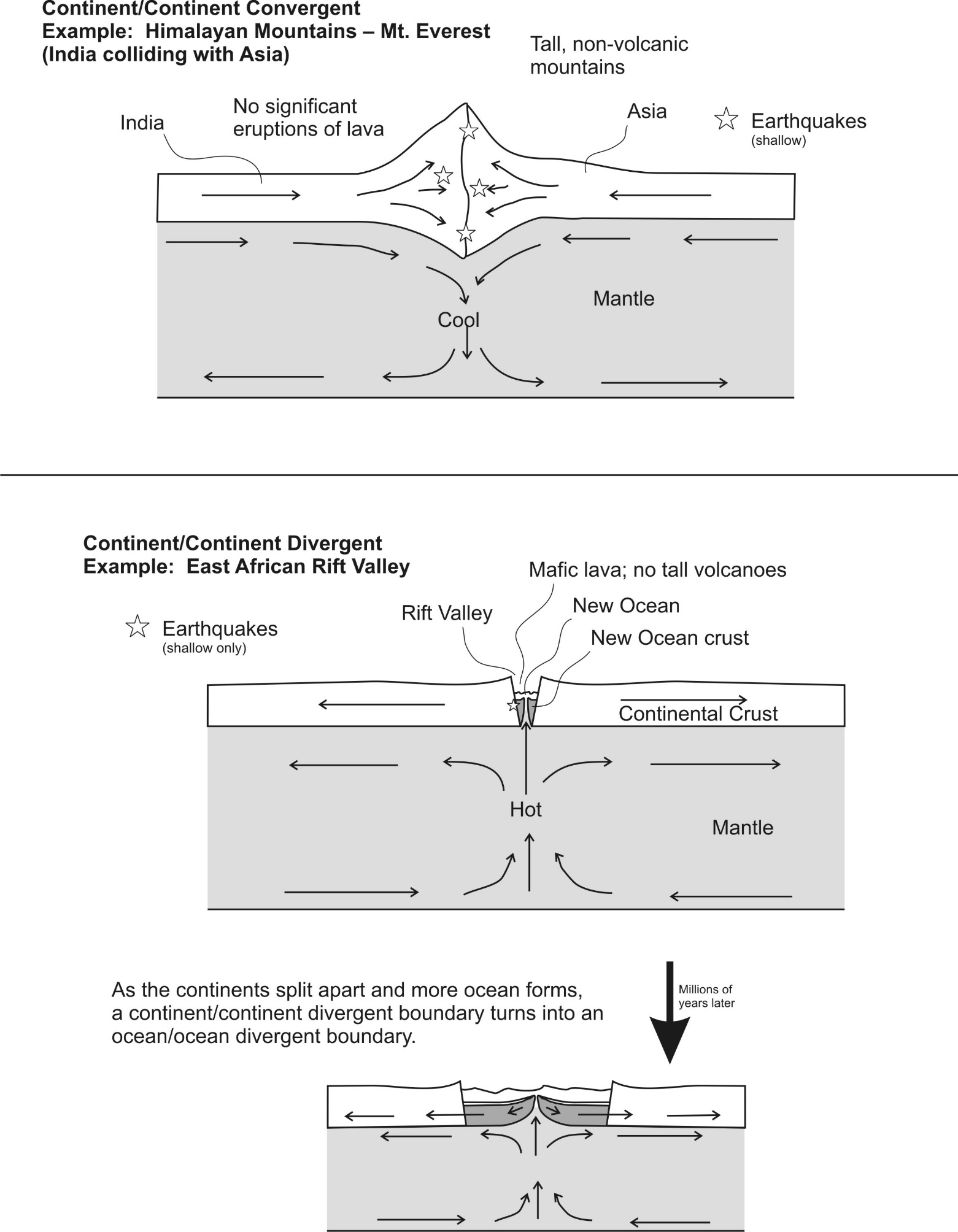 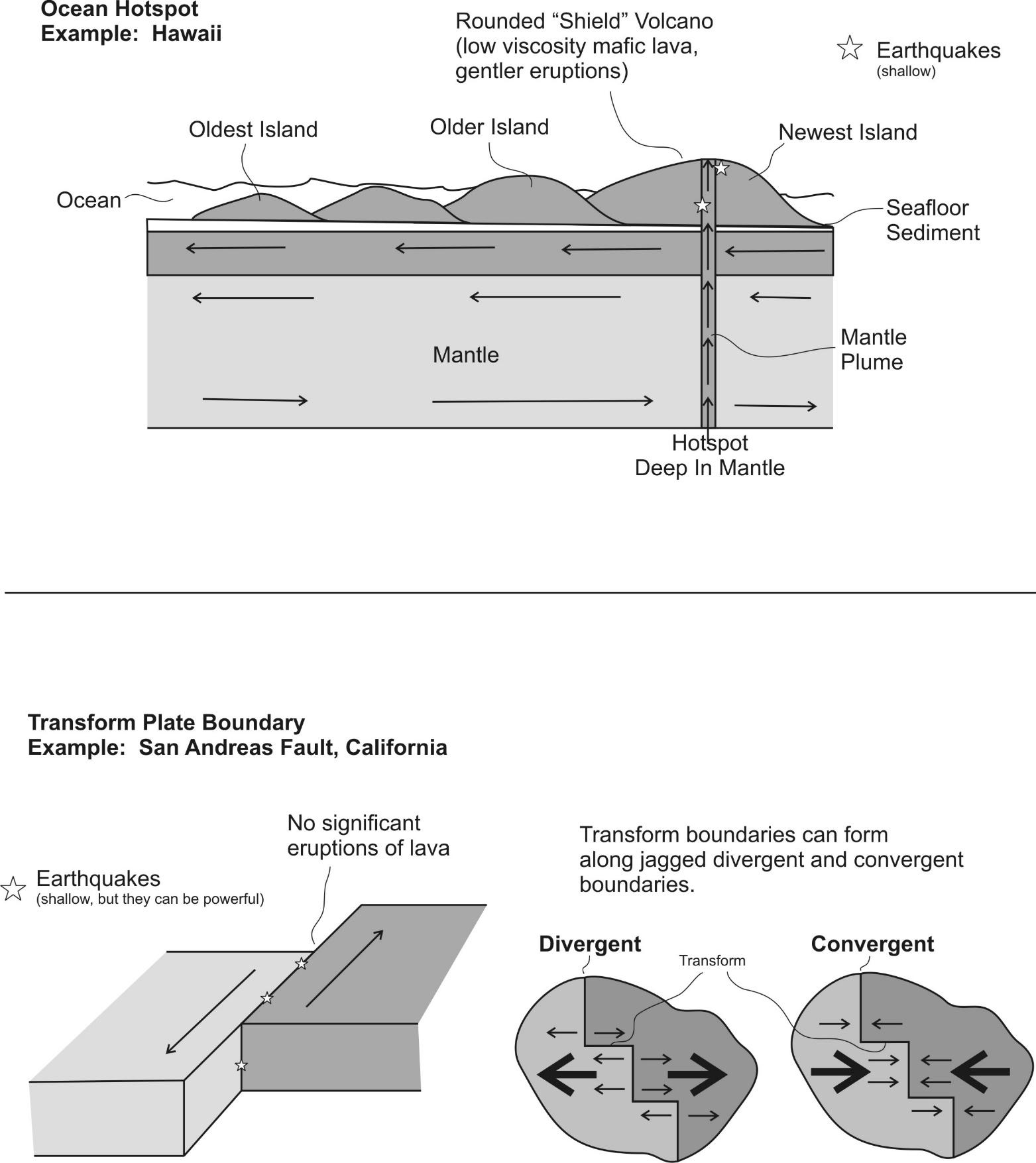 PracticePLEASE DARKEN THE CORRECT ANSWER CHOICES.Match each description to the appropriate crust type.  Choices:	  A= Continental Crust   B = Ocean Crust1.	A	B	Relatively light in color/shade 2.	A	B	Relatively high viscosity (runny) when molten3.	A	B	Similar to the material in the mantle4.	A	B	The most explosive volcanoes have this type of rock.5.	A	B	When this type of lava creates volcanoes, those volcanoes are steep.6.	A	B	An example of this rock type is called basalt.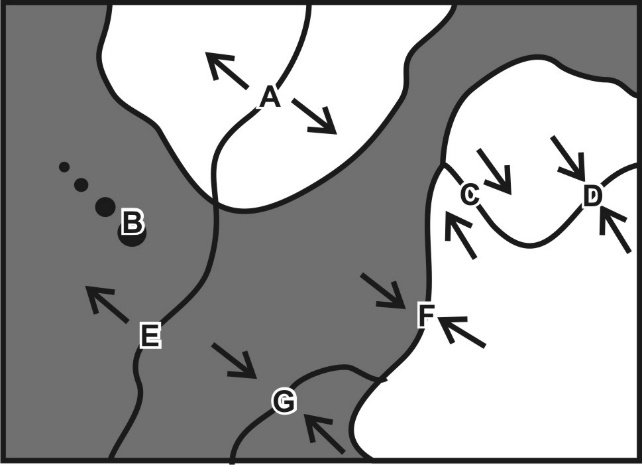 Match each feature name to the corresponding feature on the plate map on the right.7.	A     B     C     D     E     F     G	Ocean/Continent Convergent8.	A     B     C     D     E     F     G	Transform Boundary 9.	A     B     C     D     E     F     G	Continent/Continent Convergent10.	A     B     C     D     E     F     G	Hotspot11.	A     B     C     D     E     F     G	Ocean/Ocean Divergent 12.	A     B     C     D     E     F     G	Ocean/Ocean Convergent 13.	A     B     C     D     E     F     G	Continent/Continent Divergent Each of the real-world locations below forms in an area that is similar to one of the lettered locations on the map.  Match each real-world location to its corresponding map location.14.	A     B     C     D     E     F     G	Mid-Atlantic Ridge15.	A     B     C     D     E     F     G	San Andreas Fault, California16.	A     B     C     D     E     F     G	East Africa 17.	A     B     C     D     E     F     G	Andes Mountains (South America)18.	A     B     C     D     E     F     G	Himalayas (Mt. Everest) 19.	A     B     C     D     E     F     G	Japan 20.	A     B     C     D     E     F     G	HawaiiFor each lettered feature on the map above, darken all of the descriptions below that apply.  [Suggestion: start with letter A.  Darken that letter for all of the descriptions that apply to location A on the map.  Continue the process one map feature at a time.]15.	A	B	C	D	E	F	G	Steep, composite cone volcanoes16.	A	B	C	D	E	F	G	Relatively violent eruptions of lava can occur.17.	A	B	C	D	E	F	G	Relatively gentle eruptions of lava can occur.18.	A	B	C	D	E	F	G	Shallow earthquakes (in lithosphere – crust)19.	A	B	C	D	E	F	G	Deep earthquakes (in mantle)20.	A	B	C	D	E	F	G	Situated over a relatively cool part of the mantle 21.	A	B	C	D	E	F	G	New ocean crust is being created here.22.	A	B	C	D	E	F	G	Situated over a relatively hot part of the mantle27.	A	B	C	D	E	F	G	Tall mountains that are not volcanoes23.	A	B	C	D	E	F	G	Rounded, shield volcanoes 